Photography Record        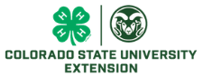                       Photos and Questions: Unit 2                       Photography Basics (Part 2)
2022-2023Colorado State University, U.S Department of Agriculture and Colorado counties cooperating. To simplify technical terminology, trade names or products and equipment occasionally will be used. No endorsement of product names is intended nor is criticism implied of products not mentioned.Colorado State University Extension is an equal opportunity provider. Colorado State University does not discriminate on the basis of disability and is committed to providing reasonable accommodations. CSU’s Office of Engagement and Extension ensures meaningful access and equal opportunities to participate to individuals whose first language is not English. https://col.st/0WMJA Colorado State University Extension es un proveedor que ofrece igualdad de oportunidades.Colorado State University no discrimina por motivos de discapacidad y se compromete a proporcionar adaptaciones razonables. Office of Engagement and Extension de CSU garantiza acceso significativo e igualdad de oportunidades para participar a las personas quienes su primer idioma no es el inglés. https://col.st/0WMJA  Photography Journal My Favorite PhotoAttach your favorite photograph below and write a caption underneath it.Please label all photos in this journal as follows:Camera UsedActivity # and Page #SubjectDate photo was takenActivity 9 – What’s the PointCreating a focal point and eliminating the “clutter” in the photo is the point of this photo shoot.  Photos should combine all composition elements learned in Unit 1 with the goal of reducing clutter in the background. Choose 4 photos attach to pages behind this page.  Photo 1 & 2:  Photos with clutter (more than 3 items other than focal point)Photo 3 & 4:  Photos without clutter (use same focal point in Photos 1 & 3 and 2 & 4, i.e., focal point tree – cluttered and uncluttered; focal point friend – cluttered and uncluttered.)Please answer the following activity question: Look at the photos and see if you can count more than 3 things in each photo.  Did you capture the focal point?  Activity 10 – Bird’s (or Bug’s) Eye ViewIt is natural for us to look at the world from our view.  What would it look like from a bird’s or bug’s view?  Practice taking photos from the view of a bird or bug. Choose 4 photos of the same subject and attach to pages behind this page.  Photo 1:  Photo on stomach, aiming at ground levelPhoto 2:  Photo on back, aiming upPhoto 3:  Photo leaning over, aiming down Photo 4:  Photo sideways, aiming directly aheadPlease answer the following activity question:What did you learn about how to take these photos?Activity 11 – Hat Tricks and MagicCreating photos that have the look of special effects.  Practice taking photos implementing trick photography techniques.  Choose 4 photos and attach to pages behind this page.  Photos 1 - 4:  Photos demonstrating your 4 favorite magic trick photography techniques listed in the manual.Please answer the following activity question: Describe your favorite magic trick photography techniques.Activity 12 – The Art of the SelfieTaking selfies is a fun way to show your personality.  Experiment and practice taking different selfies keeping in mind the elements of composition.  Choose 2 photos and attach to pages behind this page.  Photo 1:  Selfie with yourselfPhoto 2:  Selfie with three or more people (including yourself).For Photo 2, what did you have to do to get everyone framed in the photo?Talking it OverInstead of writing on pages 62 and 63 in your manual, please answer the following “Talking it Over” questions on this page based on photos taken for Activities 9 - 12:Share: Use one of your photos to point out these different aspects: foreground, middle-ground, background, clutter, special effect and/or point of view.Reflect: Which of your photos do you like best and why?Generalize: When is it important to take a close-up? A bird’s eye view? To be creative with special effects?Apply: You need to make good decisions quickly while you are taking a photo.  Name another time when you might need to make a good decision quickly.Activity 13 – Taking Great PhotosPhotos are a great way to preserve the world around us and good times, good places, and great friends.  Choose 6 photos and attach to pages behind this page.  Photo 1 & 2:  Photos representing actionPhoto 3: Photo of a personPhoto 4: Photo of a placePhoto 5: Photo of a thing/still-lifePhoto 6:  Photo of an animalPlease answer the following activity question: Study the photos that you have taken.  What kind of memories are you preserving?  Which is your favorite photo?Activity 14 – Telling a StoryPhotos can capture one moment in time, or you can capture the passage of time and tell a story or give instructions by taking pictures of the beginning, middle, and end of a project.  Choose 3-5 photos and attach to pages behind this pagePhoto 1: Photo of the first step in a projectPhoto 2: Photo of the middle step in a projectPhoto 3: Photo of the last step of a projectYou may use an additional 2 photos if necessaryPlan out photos with a storyboard and include this with photosDraw the storyboard steps in your project before taking your pictures: Beginning of project drawing: Middle of project drawing:End of project drawing:Were the pictures you took of the actual project being made similar to the drawings you did?Activity 15 – Black and WhiteBlack and white photos show texture, shape, and composition.  You can create interest without using color.  Take 4 photos in color and use an editing app to change them to black and white.Photo 1: Photo with subject taken in colorPhoto 2: Photo one in black and white.Photo 3: Photo with different subject taken in color.Photo 4: Photo three in black and white.Please answer the following activity question:Attach the picture that you took that shows the greatest number of gray tones.Do you prefer it in black and white or color? Why?Activity 16 – You Be the JudgeAlmost anyone can take a picture, but not everyone can take a good picture!  To improve your photography skills, it is important for you to carefully consider your photos and ask good questions!Choose 4 of your favorite photos taken during your entire time in Photography Basics (including the first and second units). Attach them to the back of these pages.  Evaluate them in each of the 6 categories below: 3 means “excellent.” 2 means “small problems.” 1 means “needs improvement!” A perfect photo would get a score of 18 points.Photo 1 Name: ___________________Focus		1	2	3	______________________________Exposure		1	2	3	______________________________Lighting		1	2	3	______________________________Distance		1	2	3	______________________________Composition	1	2	3	______________________________Appeal		1	2	3	______________________________TOTAL SCORE_________   (18 points possible)Photo 2 Name: ___________________Focus		1	2	3	______________________________Exposure		1	2	3	______________________________Lighting		1	2	3	______________________________Distance		1	2	3	______________________________Composition	1	2	3	______________________________Appeal		1	2	3	______________________________TOTAL SCORE_________   (18 points possible)Activity 16 (continued) – You be the JudgePhoto 3 Name: ___________________Focus		1	2	3	______________________________Exposure		1	2	3	______________________________Lighting		1	2	3	______________________________Distance		1	2	3	______________________________Composition	1	2	3	______________________________Appeal		1	2	3	______________________________TOTAL SCORE_________   (18 points possible)Photo 4 Name: ___________________Focus		1	2	3	______________________________Exposure		1	2	3	______________________________Lighting		1	2	3	______________________________Distance		1	2	3	______________________________Composition	1	2	3	______________________________Appeal		1	2	3	______________________________TOTAL SCORE_________   (18 points possible)Is there a certain category that you need do work on more than the others?Talking it OverInstead of writing on pages 80 and 81 in your manual, please answer the following “Talking it Over” questions on this page based on photos taken for Activities 13 - 16:Share: Which photo(s) did you evaluate using a scorecard? Which scores were the highest? Which scores were the lowest?Reflect: What three things can you do to improve your photos?Generalize: What else can you learn about judging someone else’s photos? What is hard about judging someone else’s photos?Apply: In what other situations is it necessary to judge someone’s work? How can the judging process improve someone’s work?Display PhotoMatting adds dimension to compliment and accent the photo. Matting will help focusattention on the photos and add visual interest and balance to a layout.Matting a photo means to put a border around it. Choose a color that brings out another color in the photo but that is different than the background color. Light matte colors will help lighten a dark photo and a dark mat color will make the colors look deeper and richer.For your display for county and state fair, please select a photo that is either a 4” x 6” or 5” x 7” in size that is one of the photo techniques you are using within your unit.  The maximum size for the matted photo will be 8” x 10”.  These photos will be hung for display.  Please attach string or some type of hanging mechanism for the photo to hang.  Please do not put the photo in a frame.Please attach to the back of your photo the following information:Member nameMember CountySubjectDate photo TakenNotes
Project:Name:Unit Numberand/or Title:4-H Club:Year in this Project:(include current year)County:Age Group (check one): Junior (8-10) Intermediate (11-13) Senior (14-18)Birthdate:(mm/dd/yy)Age:(As of December 31, of current 4-H year)Project and exhibit guidelines for each project are listed in the State Fair Exhibit Requirements available on the web at Colorado4h.org.Project and exhibit guidelines for each project are listed in the State Fair Exhibit Requirements available on the web at Colorado4h.org.I declare that the information in this book is correct, and all 4-H requirements have been completed to the best of my knowledge. (This should be signed at the end of the project.)I declare that the information in this book is correct, and all 4-H requirements have been completed to the best of my knowledge. (This should be signed at the end of the project.)Member’s SignaturedateLeader’s SignaturedateParent/GuardianSignaturedate                                            How I Participate in 4-H!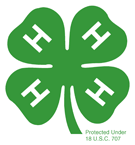                                             How I Participate in 4-H!                                            How I Participate in 4-H!                                            How I Participate in 4-H!                                            How I Participate in 4-H!                                            How I Participate in 4-H!                                            How I Participate in 4-H!                                            How I Participate in 4-H!Categories of ParticipationCategories of ParticipationTotal This YearDescription/Project TitleDescription/Project TitleDescription/Project TitleDescription/Project TitleDescription/Project TitleWhat 4-H Projects are you taking this year?What 4-H Projects are you taking this year?What 4-H Projects are you taking this year?What 4-H Projects are you taking this year?What 4-H Projects are you taking this year?What 4-H Projects are you taking this year?What 4-H Projects are you taking this year?What 4-H Projects are you taking this year?What 4-H Projects are you taking this year?What 4-H Projects are you taking this year?What activities helped you learn the skills for this project? (project meetings, workshops, classes, contests, etc.)What activities helped you learn the skills for this project? (project meetings, workshops, classes, contests, etc.)What activities helped you learn the skills for this project? (project meetings, workshops, classes, contests, etc.)What activities helped you learn the skills for this project? (project meetings, workshops, classes, contests, etc.)What activities helped you learn the skills for this project? (project meetings, workshops, classes, contests, etc.)What activities helped you learn the skills for this project? (project meetings, workshops, classes, contests, etc.)What activities helped you learn the skills for this project? (project meetings, workshops, classes, contests, etc.)What activities helped you learn the skills for this project? (project meetings, workshops, classes, contests, etc.)What activities helped you learn the skills for this project? (project meetings, workshops, classes, contests, etc.)What activities helped you learn the skills for this project? (project meetings, workshops, classes, contests, etc.)What LeadershipDevelopment experiences did you participate in?  (club/district/state/officer, committee chair, LDC, CLC, YouthFest, State Conference, Jr./Teen leader, pledge leader, etc.)What LeadershipDevelopment experiences did you participate in?  (club/district/state/officer, committee chair, LDC, CLC, YouthFest, State Conference, Jr./Teen leader, pledge leader, etc.)What LeadershipDevelopment experiences did you participate in?  (club/district/state/officer, committee chair, LDC, CLC, YouthFest, State Conference, Jr./Teen leader, pledge leader, etc.)What LeadershipDevelopment experiences did you participate in?  (club/district/state/officer, committee chair, LDC, CLC, YouthFest, State Conference, Jr./Teen leader, pledge leader, etc.)What LeadershipDevelopment experiences did you participate in?  (club/district/state/officer, committee chair, LDC, CLC, YouthFest, State Conference, Jr./Teen leader, pledge leader, etc.)What LeadershipDevelopment experiences did you participate in?  (club/district/state/officer, committee chair, LDC, CLC, YouthFest, State Conference, Jr./Teen leader, pledge leader, etc.)What LeadershipDevelopment experiences did you participate in?  (club/district/state/officer, committee chair, LDC, CLC, YouthFest, State Conference, Jr./Teen leader, pledge leader, etc.)What LeadershipDevelopment experiences did you participate in?  (club/district/state/officer, committee chair, LDC, CLC, YouthFest, State Conference, Jr./Teen leader, pledge leader, etc.)What LeadershipDevelopment experiences did you participate in?  (club/district/state/officer, committee chair, LDC, CLC, YouthFest, State Conference, Jr./Teen leader, pledge leader, etc.)What LeadershipDevelopment experiences did you participate in?  (club/district/state/officer, committee chair, LDC, CLC, YouthFest, State Conference, Jr./Teen leader, pledge leader, etc.)What LeadershipDevelopment experiences did you participate in?  (club/district/state/officer, committee chair, LDC, CLC, YouthFest, State Conference, Jr./Teen leader, pledge leader, etc.)What LeadershipDevelopment experiences did you participate in?  (club/district/state/officer, committee chair, LDC, CLC, YouthFest, State Conference, Jr./Teen leader, pledge leader, etc.)4-HDateDateHoursActivity/TitleActivity/TitleLocationLocationCitizenship/Community ServiceCitizenship/Community ServiceCitizenship/Community ServiceDemonstrations/Presentations/SpeechesN/ADemonstrations/Presentations/SpeechesN/ADemonstrations/Presentations/SpeechesN/AProject Expense and Income/ValueProject Expense and Income/ValueProject Expense and Income/ValueProject Expense and Income/ValueProject Expense and Income/ValueProject Expense and Income/ValueProject Expense and Income/ValueExpenses: Juniors only, figure the cost of the specific ingredients and materials use for your final exhibit item or display board.  Label the item “Exhibit” or “Board”.  You can add a more specific name.  Intermediates/Seniors, list items purchased this year for your project, such as tools, ingredients, class fees, etc. (More pages can be added if needed.)Expenses: Juniors only, figure the cost of the specific ingredients and materials use for your final exhibit item or display board.  Label the item “Exhibit” or “Board”.  You can add a more specific name.  Intermediates/Seniors, list items purchased this year for your project, such as tools, ingredients, class fees, etc. (More pages can be added if needed.)Expenses: Juniors only, figure the cost of the specific ingredients and materials use for your final exhibit item or display board.  Label the item “Exhibit” or “Board”.  You can add a more specific name.  Intermediates/Seniors, list items purchased this year for your project, such as tools, ingredients, class fees, etc. (More pages can be added if needed.)Expenses: Juniors only, figure the cost of the specific ingredients and materials use for your final exhibit item or display board.  Label the item “Exhibit” or “Board”.  You can add a more specific name.  Intermediates/Seniors, list items purchased this year for your project, such as tools, ingredients, class fees, etc. (More pages can be added if needed.)Expenses: Juniors only, figure the cost of the specific ingredients and materials use for your final exhibit item or display board.  Label the item “Exhibit” or “Board”.  You can add a more specific name.  Intermediates/Seniors, list items purchased this year for your project, such as tools, ingredients, class fees, etc. (More pages can be added if needed.)Expenses: Juniors only, figure the cost of the specific ingredients and materials use for your final exhibit item or display board.  Label the item “Exhibit” or “Board”.  You can add a more specific name.  Intermediates/Seniors, list items purchased this year for your project, such as tools, ingredients, class fees, etc. (More pages can be added if needed.)Expenses: Juniors only, figure the cost of the specific ingredients and materials use for your final exhibit item or display board.  Label the item “Exhibit” or “Board”.  You can add a more specific name.  Intermediates/Seniors, list items purchased this year for your project, such as tools, ingredients, class fees, etc. (More pages can be added if needed.)ItemItemItemItemItemProject ExpensesProject Expenses$$$$$$$$TOTALSTOTALSTOTALSTOTALSTOTALS$$Income or Value:  Intermediates/Seniors Only 1. List practice items you made-like cakes, cookies, bags, room decorations—and estimate the value by comparing it to a similar item you could buy.  2.  Record the value of your exhibit item by comparing it to a similar item you could buy.  Display boards have no value.  3.  Record the amount of money you received for any items you sold as Income.Income or Value:  Intermediates/Seniors Only 1. List practice items you made-like cakes, cookies, bags, room decorations—and estimate the value by comparing it to a similar item you could buy.  2.  Record the value of your exhibit item by comparing it to a similar item you could buy.  Display boards have no value.  3.  Record the amount of money you received for any items you sold as Income.Income or Value:  Intermediates/Seniors Only 1. List practice items you made-like cakes, cookies, bags, room decorations—and estimate the value by comparing it to a similar item you could buy.  2.  Record the value of your exhibit item by comparing it to a similar item you could buy.  Display boards have no value.  3.  Record the amount of money you received for any items you sold as Income.Income or Value:  Intermediates/Seniors Only 1. List practice items you made-like cakes, cookies, bags, room decorations—and estimate the value by comparing it to a similar item you could buy.  2.  Record the value of your exhibit item by comparing it to a similar item you could buy.  Display boards have no value.  3.  Record the amount of money you received for any items you sold as Income.Income or Value:  Intermediates/Seniors Only 1. List practice items you made-like cakes, cookies, bags, room decorations—and estimate the value by comparing it to a similar item you could buy.  2.  Record the value of your exhibit item by comparing it to a similar item you could buy.  Display boards have no value.  3.  Record the amount of money you received for any items you sold as Income.Income or Value Income or Value $$$$$$TOTALSTOTALSTOTALSTOTALSTOTALS$$Return on InvestmentIntermediate and Senior MembersEvery day we make decisions about where to spend our time and money and what activities we want to continue.  Ask yourself: How did I benefit from this project? What knowledge and skills did I gain from the project? Did I enjoy it? Was it worth the expense? Could I spend money more wisely the next time?  Is it worth doing again? Do I want to learn more?What knowledge and skills did you learn that you can use again?How could you use your new skills to save money or to make money?If you made a product to sell, how would you decide a price for your product?4-H StoryLength and Format GuidelinesYou can type or hand-write your story. If you hand-write the story, use pencil or ink on lined white notebook paper.If a computer is used to write the story, use plain white paper with no smaller than 12- point font.Leave wide enough margins so the story can be read if inserted into a report cover.Limit your story to a maximum of two (2) pages.Story can be single or double-spaced as long as it does not exceed two pages. Younger members may want to double-space their story so you can see what you are writing.Be sure to use proper grammar and sentence structure.    Edit your story when finished. Check your spelling.    Have someone else read your story.The following questions may help you in composing a story specifically related to your project:Why did you choose this project?What goals did you set and which ones did you reach?What are your 4-H goals for next year?What would you do differently if you were to try it again?What skills have you learned in the program?Have your projects grown in size and scope?Were any adults or other 4-H members especially helpful to you? How?Has 4-H helped you become a better leader and citizen?What has being a 4-H member meant to you?